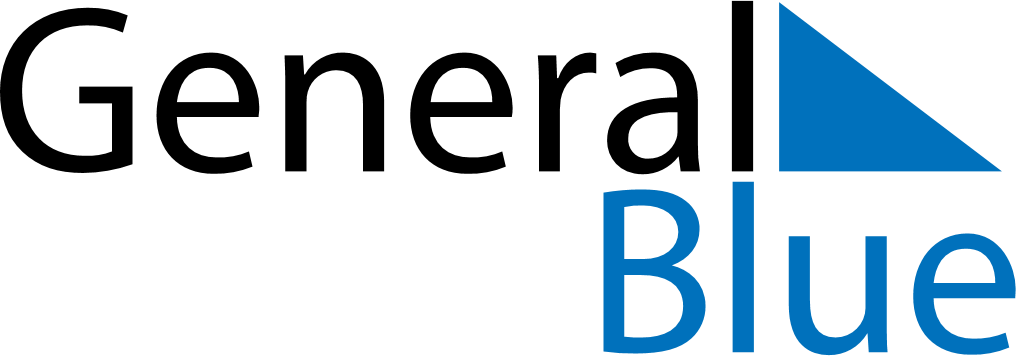 2026 - Q1Vietnam2026 - Q1Vietnam2026 - Q1Vietnam2026 - Q1Vietnam2026 - Q1Vietnam2026 - Q1Vietnam January 2026 January 2026 January 2026SundayMondayMondayTuesdayWednesdayThursdayFridaySaturday123455678910111212131415161718191920212223242526262728293031 February 2026 February 2026 February 2026SundayMondayMondayTuesdayWednesdayThursdayFridaySaturday12234567899101112131415161617181920212223232425262728 March 2026 March 2026 March 2026SundayMondayMondayTuesdayWednesdayThursdayFridaySaturday1223456789910111213141516161718192021222323242526272829303031Jan 1: New Year’s DayFeb 3: Communist Party of Viet Nam Foundation AnniversaryFeb 10: Kitchen guardiansFeb 16: Vietnamese New Year HolidaysFeb 17: Vietnamese New YearFeb 21: Victory of Ngọc Hồi-Đống ĐaMar 3: Lantern FestivalMar 8: International Women’s Day